~Chord Properties~If ______ chords are _____________, then their corresponding ______ are congruent.If two ________ are congruent, then they are_______________ from the center.If a _____________ is ___________________ to a chord, then it also _________ the chord. This results in _____________arcs too. Sometimes, this creates a ________ ___________ & you’ll use __________________ Theorem.Solve for x: 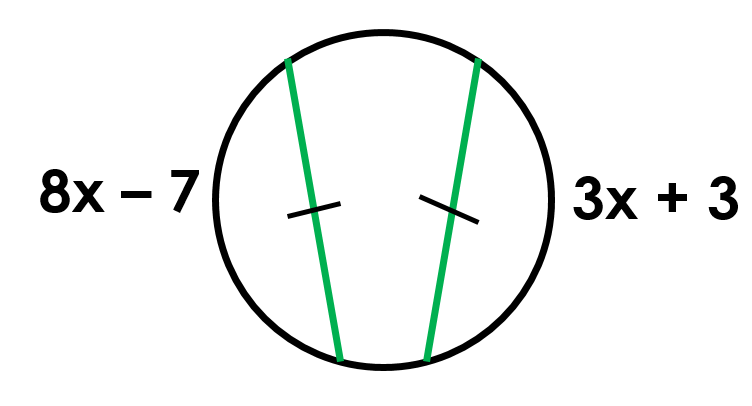 Find WX: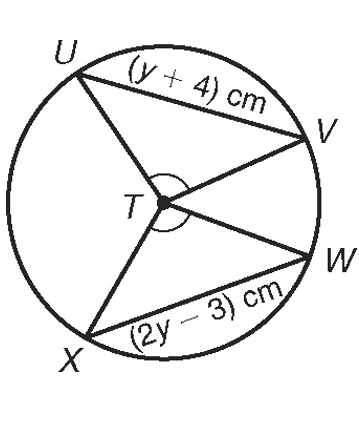 Find 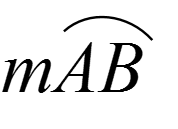 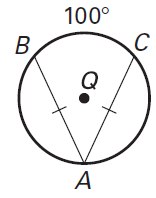 In K, K is the midpoint of RE.  If TY = -3x + 56 and US = 4x, find the length of TY.
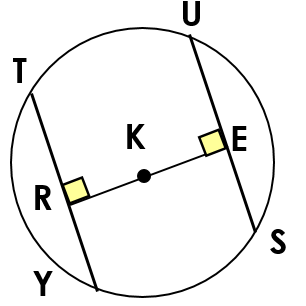 IN Q, KL  LZ. If CK = 2x + 3 and CZ = 4x, find x.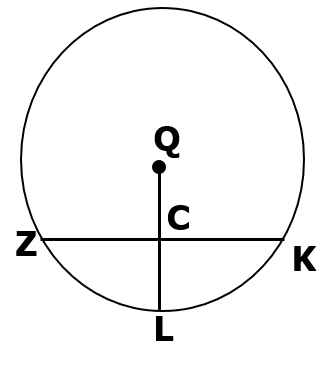 In P, if PM  AT, PT = 10, and PM = 8, find AT.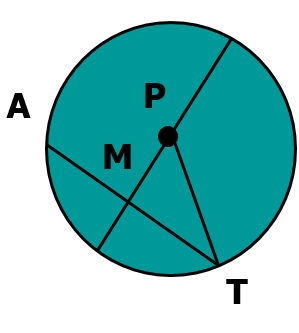 